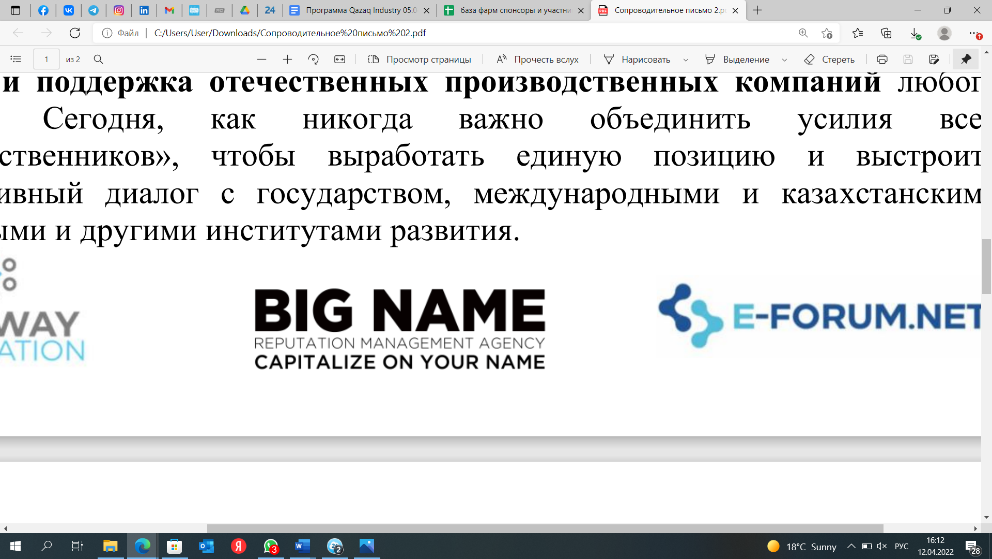 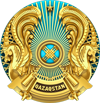 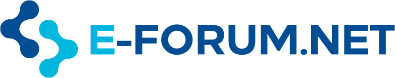 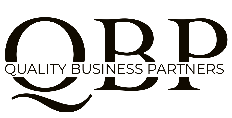 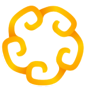 Время г. Нур – Султан (GMT +6). Офлайн с трансляцией онлайнПрямые трансляции будут проходить на портале E-FORUM.NET АКТУАЛЬНОСТЬ: В условиях текущего внешнего и внутреннего кризисов, угроз санкций и других факторов нестабильности, особенную актуальность приобретает развитие отечественных производственных компаний.ЦЕЛЕВАЯ АУДИТОРИЯ: Казахстанские производственные компании разного масштаба и уровня, а также сервисные компании, которые оказывают бизнесу услуги, государственные органы и неправительственные организации.ЦЕЛЬ: Развитие импортозамещения и повышение конкурентоспособности казахстанских предприятий в условиях глобальной нестабильности.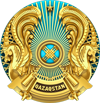 При поддержке: 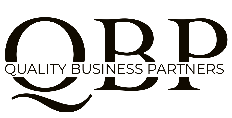 Организатор:		Технический партнер и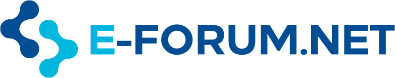 организатор online трансляции: I МЕЖДУНАРОДНЫЙ   ДЕЛОВОЙ ФОРУМ«QAZAQ INDUSTRY-2022”27-28 мая 2022 г.г. Нур-Султан, Казахстан1 день мероприятия1 день мероприятия09.00 – 10.00Регистрация участников09.00 – 18.00Нетворкинг зона для предпринимателейПрямые включения с участниками форума 10.00 – 10.05Приветственное словоПремьер-министр Республики Казахстан А. Смаилов10.05 – 11.00ПАНЕЛЬНАЯ СЕССИЯ №1«Новая экономическая политика: вызовы и возможности»Модератор: Рахим Ошакбаев – Директор Центра прикладных исследований TALAPА. Куантыров Министр национальной экономики Республики Казахстан;Р. Баталов Председатель Президиума НПП «Атамекен»;А. Иргалиев Председатель Агентства по стратегическому планированию и реформам Республики Казахстан;Е. Досымбеков Управляющий партнер EY Казахстан;А. Чукин ЭкономистЖ. Ахметов ЭкономистА. Куантыров Министр национальной экономики Республики Казахстан;Р. Баталов Председатель Президиума НПП «Атамекен»;А. Иргалиев Председатель Агентства по стратегическому планированию и реформам Республики Казахстан;Е. Досымбеков Управляющий партнер EY Казахстан;А. Чукин ЭкономистЖ. Ахметов ЭкономистА. Куантыров Министр национальной экономики Республики Казахстан;Р. Баталов Председатель Президиума НПП «Атамекен»;А. Иргалиев Председатель Агентства по стратегическому планированию и реформам Республики Казахстан;Е. Досымбеков Управляющий партнер EY Казахстан;А. Чукин ЭкономистЖ. Ахметов Экономист11.00 – 12.00ПАНЕЛЬНАЯ СЕССИЯ № 2«ПРОБЛЕМЫ ДОСТУПА К СЫРЬЕВОЙ БАЗЕ. ПОИСК НОВЫХ РЫНКОВ»Модератор: Азиза Шужеева – Руководитель ОФ «Цифровая трансформация»1.К. Ибраев Президент Ассоциации мебельной и деревообрабатывающей промышленности РК2. Г. Уахитова Председатель Правления СРО Союз ЮЛ и ИП «Нац. объединение предпринимателей легкой промышленности «Qaz Textile Industy»3. А. Наурзгалиева Глава Казахстанской ассоциации сахарной, пищевой и перерабатывающей промышленности4. Представитель Министерства торговли и интеграции Республики Казахстан1.К. Ибраев Президент Ассоциации мебельной и деревообрабатывающей промышленности РК2. Г. Уахитова Председатель Правления СРО Союз ЮЛ и ИП «Нац. объединение предпринимателей легкой промышленности «Qaz Textile Industy»3. А. Наурзгалиева Глава Казахстанской ассоциации сахарной, пищевой и перерабатывающей промышленности4. Представитель Министерства торговли и интеграции Республики Казахстан1.К. Ибраев Президент Ассоциации мебельной и деревообрабатывающей промышленности РК2. Г. Уахитова Председатель Правления СРО Союз ЮЛ и ИП «Нац. объединение предпринимателей легкой промышленности «Qaz Textile Industy»3. А. Наурзгалиева Глава Казахстанской ассоциации сахарной, пищевой и перерабатывающей промышленности4. Представитель Министерства торговли и интеграции Республики Казахстан12.00 – 13.00ПАНЕЛЬНАЯ СЕССИЯ № 3«ВЛИЯНИЕ САНКЦИЙ НА ЭКОНОМИКУ КАЗАХСТАНА»Модератор: Сергей Домнин – экономический обозреватель1.Т. Сулейменов – Первый заместитель руководителя Администрации Президента Республики Казахстан2. Е. Тукумов. Руководитель Казахстанского института стратегических исследований при Президенте Республики Казахстан3. Р. Султанов Председатель Правления АО “Институт экономических исследований”4. Е. Винокуров Главный экономист Евразийского банка развития и Евразийского фонда стабилизации и развития5. О. Тлеуов Заместитель Председателя Агентства по стратегическому планированию и реформам Республики Казахстан6. О. Жандосов – Директор Центра экономического анализа «РАКУРС»1.Т. Сулейменов – Первый заместитель руководителя Администрации Президента Республики Казахстан2. Е. Тукумов. Руководитель Казахстанского института стратегических исследований при Президенте Республики Казахстан3. Р. Султанов Председатель Правления АО “Институт экономических исследований”4. Е. Винокуров Главный экономист Евразийского банка развития и Евразийского фонда стабилизации и развития5. О. Тлеуов Заместитель Председателя Агентства по стратегическому планированию и реформам Республики Казахстан6. О. Жандосов – Директор Центра экономического анализа «РАКУРС»1.Т. Сулейменов – Первый заместитель руководителя Администрации Президента Республики Казахстан2. Е. Тукумов. Руководитель Казахстанского института стратегических исследований при Президенте Республики Казахстан3. Р. Султанов Председатель Правления АО “Институт экономических исследований”4. Е. Винокуров Главный экономист Евразийского банка развития и Евразийского фонда стабилизации и развития5. О. Тлеуов Заместитель Председателя Агентства по стратегическому планированию и реформам Республики Казахстан6. О. Жандосов – Директор Центра экономического анализа «РАКУРС»1.Т. Сулейменов – Первый заместитель руководителя Администрации Президента Республики Казахстан2. Е. Тукумов. Руководитель Казахстанского института стратегических исследований при Президенте Республики Казахстан3. Р. Султанов Председатель Правления АО “Институт экономических исследований”4. Е. Винокуров Главный экономист Евразийского банка развития и Евразийского фонда стабилизации и развития5. О. Тлеуов Заместитель Председателя Агентства по стратегическому планированию и реформам Республики Казахстан6. О. Жандосов – Директор Центра экономического анализа «РАКУРС»13.00 – 13.30Обед 14:00 – 17.00СТАТЕГИЧЕСКАЯ СЕССИЯ №1 "ПРОБЛЕМЫ И ВОЗМОЖНОСТИ ДЛЯ РАЗВИТИЯ В ОТРАСЛИ ПРОИЗВОДСТВА ПРОДУКТОВ ПИТАНИЯМодератор: Азиза Шужеева - Руководитель ОФ «Цифровая трансформация»14:00 – 17.00СТРАТЕГИЧЕСКАЯ СЕССИЯ №2 "ПРОБЛЕМЫ И НОВЫЕ ВОЗМОЖНОСТИ ДЛЯ РАЗВИТИЯ МАШИНОСТРОИТЕЛЬНОГО СЕКТОРАМодератор: Ерлан Мустафин – Бизнес-тренер14:00 – 17.00СТРАТЕГИЧЕСКАЯ СЕССИЯ №3 "ПРОБЛЕМЫ И НОВЫЕ ВОЗМОЖНОСТИ ДЛЯ ПРОИЗВОДСТВА ТОВАРОВ МАССОВОГО ПОТРЕБЛЕНИЯМодератор: Алина Хаматдинова14:00 – 17.00СТРАТЕГИЧЕСКАЯ СЕССИЯ №4 "ПРОБЛЕМЫ И НОВЫЕ ВОЗМОЖНОСТИ ДЛЯ ПРЕДПРИЯТИЙ ЛЕГКОЙ ПРОМЫШЛЕННОСТИМодератор: Анна Пацюк – Бизнес-тренер14:00 – 17.00СТРАТЕГИЧЕСКАЯ СЕССИЯ №5 "ПРОБЛЕМЫ И НОВЫЕ ВОЗМОЖНОСТИ ПРЕДПРИЯТИЙ СТРОИТЕЛЬНОЙ ОТРАСЛИМодератор: Жанна Тулегенова2 день мероприятия2 день мероприятия09:00 – 10:00Регистрация участников на тренинговые сессии10:00 – 14:00ТРЕНИНГОВАЯ СЕССИЯ №1«ЦИФРОВАЯ ТРАНСФОРМАЦИЯ ПРОИЗВОДСТВЕННЫХ КОМПАНИЙ»10:00 – 14:00ТРЕНИНГОВАЯ СЕССИЯ №2«ПОВЫШЕНИЕ КОНКУРЕНТОСПОСОБНОСТИ ПРОИЗВОДСТВЕННЫХ ПРЕДПРИЯТИЙ»10:00 – 14:00ТРЕНИНГОВАЯ СЕССИЯ №3«РАЗВИТИЕ ЭКСПОРТНОГО ПОТЕНЦИАЛА КОМПАНИЙ»